PRECEPTOR RECOMMENDATION LETTER FROM EMPLOYER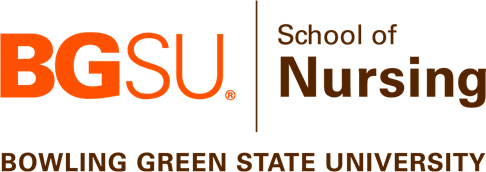 Bowling Green State UniversityBachelor of Science in Nursing ProgramDirections: This form is to be filled out by the preceptor’s supervisor or manager in the current facility where preceptorship(s) will be hosted.The preceptor providing supervision of a nursing student shall at least:Have competence in the area of clinical practice in which the preceptor is providing supervision to a student.Design, at the direction of a faculty member, the student’s clinical experience to achieve the stated objectives or outcomes of the nursing course in which the student is enrolled.Clarify with the faculty member the: role of the preceptor; responsibilities of the faculty member; course and clinical objectives or outcomes; and clinical experience evaluation tool.Contribute to the evaluation of the student’s performance by providing information to the faculty member and the student regarding the student’s achievement of established objectives or outcomes.A preceptor shall provide supervision to no more than two nursing students at any one time, provided the circumstances are such that the preceptor can adequately supervise the practice of both students.I agree that the above-named preceptor is competent by the standards of the Ohio Administrative Code 4723-5-20. I recommend this individual to precept a BSN nursing student for BGSU School of Nursing.  		_______	   ,  		_______	  					  ____________ Printed Name	Title	Signature	DatePlease return completed recommendation to Lacey Davis at laceyd@bgsu.edu Name of Preceptor:Unit and Title of Preceptor:Describe duties of the preceptor:Describe duties of the preceptor:Describe level of competence in nursing specialty:Describe level of competence in nursing specialty:Additional Comments: Additional Comments: 